箱根駅伝を二度走った経験も持つ元アスリート、俳優・和田正人が　東京五輪を目指すアスリートを徹底取材！！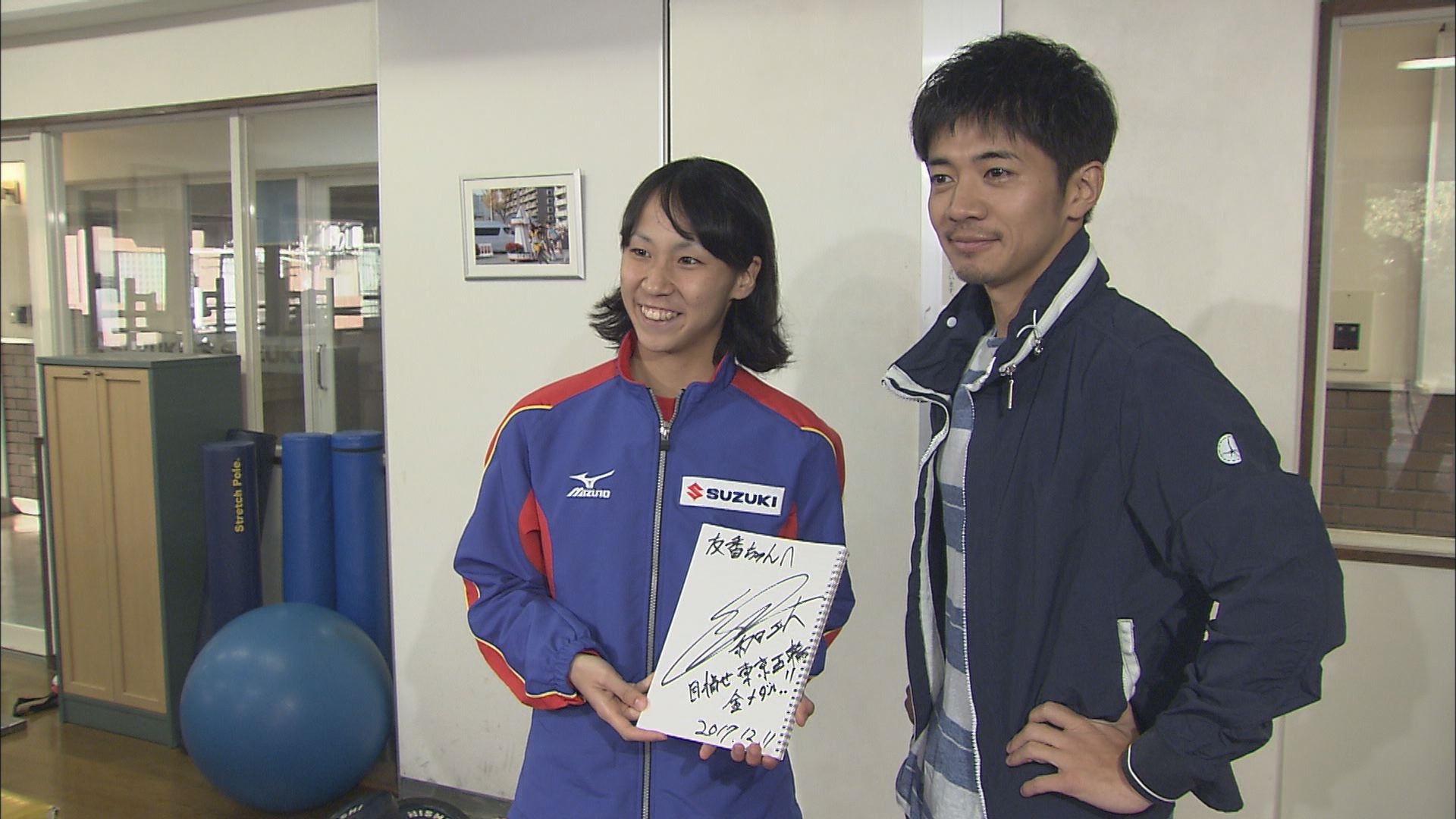 「RISING ATHLETE　めざせ東京五輪！進化するスゴ技徹底解剖！」中京テレビ　１月２０日（土）２４：５５～２５：５５（愛知・岐阜・三重で放送）ドラマ「陸王」などで活躍中の俳優・和田正人。日本大学時代には、箱根駅伝を二度走った経験も持つ、元アスリートとしても知られている。そんな和田が、スポーツ番組のナビゲーターに挑戦。今回取材したのは、愛知・岐阜・三重出身のアスリート４人。いずれも２０２０年の東京五輪をめざし、努力を続けている精鋭たち。【取材対象者】◆初マラソン日本最高記録保持者！　女子マラソン・安藤友香◆世界最高I難度の大技を唯一成功させる男！　体操・宮地秀享◆ボルダリング世界４位の実力者！　スポーツクライミング・渡部桂太◆競輪界の怪物が五輪も標的に！　自転車競技・深谷知広４人のもとを訪ねた和田は、練習を見て、話を聞くだけでは飽き足らず、自らもジャージに着替え体験取材。元アスリートの視点から、それぞれが持つ強さのヒミツや競技の奥深さを身を持って体験。そして聞き出した、各選手たちの“２０２０年に向けた秘めたる思い”とは？？ぜひ、ご覧下さい。